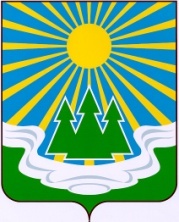 МУНИЦИПАЛЬНОЕ ОБРАЗОВАНИЕ«СВЕТОГОРСКОЕ  ГОРОДСКОЕ  ПОСЕЛЕНИЕ»ВЫБОРГСКОГО РАЙОНА ЛЕНИНГРАДСКОЙ ОБЛАСТИСОВЕТ ДЕПУТАТОВ второго созыва                                                        РЕШЕНИЕ                   от  23 мая  2017 года                         № 19							Об исполнении бюджетамуниципального образования«Светогорское городское поселение»Выборгского районаЛенинградской областиза 1 квартал 2017 года.		Заслушав отчет главы администрации муниципального образования «Светогорское городское поселение» Выборгского района Ленинградской области     Давыдова С.В. об исполнении бюджета муниципального образования «Светогорское городское поселение» Выборгского района Ленинградской области за 1 квартал  2017 года, в соответствии с частью 5 статьи 264.2 Бюджетного кодекса Российской Федерации, совет депутатов             Р Е Ш И Л :            1. Принять к сведению отчет об исполнении бюджета муниципального образования «Светогорское городское поселение» Выборгского района Ленинградской области за 1 квартал   2017 года по доходам в сумме 35 183,2 тысячи рублей и по расходам в сумме 27 537,0 тысяч рублей с превышением доходов над расходами  (профицит местного бюджета) в сумме 7 646,2 тысячи рублей и со следующими показателями:	1)   по доходам бюджета муниципального образования «Светогорское городское поселение» Выборгского района Ленинградской области по кодам классификации доходов бюджета  согласно приложению 1;	2)  по расходам бюджета муниципального образования «Светогорское городское поселение» Выборгского района Ленинградской области по разделам и подразделам классификации расходов бюджета  согласно приложению 2;	3)  по расходам бюджета муниципального образования «Светогорское городское поселение» Выборгского района Ленинградской области по ведомственной структуре расходов бюджета  согласно приложению 3;	4)  по источникам финансирования дефицита бюджета муниципального образования «Светогорское городское поселение» Выборгского района Ленинградской области по кодам классификации источников финансирования  дефицита бюджета согласно приложению 4.	2. Принять к сведению сведения о численности муниципальных служащих органов местного самоуправления, работников муниципальных учреждений и их фактических затратах на их денежное содержание за  1 квартал 2017 согласно приложению 5.          3. Решение вступает в силу после его официального опубликования.          4. Решение с приложениями опубликовать в газете «Вуокса».Глава муниципального образования
«Светогорское городское поселение»:                                 Р.А. Генералова Рассылка: дело, администрация, прокуратура, газета «Вуокса»Приложение №1к решению совета депутатовМО «Светогорское городское поселение»от 23 мая 2017 года № 19ДОХОДЫ   БЮДЖЕТАМУНИЦИПАЛЬНОГО ОБРАЗОВАНИЯ «СВЕТОГОРСКОЕ ГОРОДСКОЕ ПОСЕЛЕНИЕ» ВЫБОРГСКОГО РАЙОНА ЛЕНИНГРАДСКОЙ ОБЛАСТИПО КОДАМ КЛАССИФИКАЦИИ ДОХОДОВ БЮДЖЕТОВ  ЗА 1 КВАРТАЛ 2017 ГОДАПриложение №2к решению совета депутатовМО «Светогорское городское поселение»от  23 мая 2017 года № 19ПОКАЗАТЕЛИ ИСПОЛНЕНИЯ БЮДЖЕТАМУНИЦИПАЛЬНОГО ОБРАЗОВАНИЯ «СВЕТОГОРСКОЕ ГОРОДСКОЕ ПОСЕЛЕНИЕ»ВЫБОРГСКОГО РАЙОНА ЛЕНИНГРАДСКОЙ ОБЛАСТИПО РАЗДЕЛАМ И ПОДРАЗДЕЛАМ КЛАССИФИКАЦИИ РАСХОДОВБЮДЖЕТА ЗА  1 КВАРТАЛ  2017 ГОДАПриложение №3к решению совета депутатовМО «Светогорское городское поселение»от 23 мая 2017 года № 19ПОКАЗАТЕЛИ ИСПОЛНЕНИЯ БЮДЖЕТАМУНИЦИПАЛЬНОГО ОБРАЗОВАНИЯ«СВЕТОГОРСКОЕ ГОРОДСКОЕ ПОСЕЛЕНИЕ»ВЫБОРГСКОГО РАЙОНА ЛЕНИНГРАДСКОЙ ОБЛАСТИПО ВЕДОМСТВЕННОЙ СТРУКТУРЕ РАСХОДОВБЮДЖЕТА ЗА 1 КВАРТАЛ 2017 ГОДАПриложение №4к решению совета депутатовМО «Светогорское городское поселение»от 23 мая 2017 года № 19ИСТОЧНИКИФИНАНСИРОВАНИЯ ДЕФИЦИТА БЮДЖЕТА МУНИЦИПАЛЬНОГО ОБРАЗОВАНИЯ «СВЕТОГОРСКОЕ ГОРОДСКОЕ ПОСЕЛЕНИЕ» ВЫБОРГСКОГО РАЙОНА ЛЕНИНГРАДСКОЙ ОБЛАСТИ ПО КОДАМ КЛАССИФИКАЦИИ ИСТОЧНИКОВ ФИНАНСИРОВАНИЯ ДЕФИЦИТА БЮДЖЕТА ЗА 1 КВАРТАЛ  2017 ГОДАПриложение №5к решению совета депутатовМО «Светогорское городское поселение»от 23 мая 2017 года № 19СВЕДЕНИЯО ЧИСЛЕННОСТИ МУНИЦИПАЛЬНЫХ СЛУЖАЩИХ ОРГАНОВМЕСТНОГО САМОУПРАВЛЕНИЯ, РАБОТНИКОВ МУНИЦИПАЛЬНЫХ УЧРЕЖДЕНИЙ И ФАКТИЧЕСКИХ ЗАТРАТАХ НА ИХ ДЕНЕЖНОЕ СОДЕРЖАНИЕ ЗА 1 КВАРТАЛ 2017 ГОДА										тысяч рублейКод  бюджетной классификацииНаименование доходовИсполнено за    1 квартал 2017 года,          (тысяч рублей)1231 00 00000 00 0000 000Налоговые и неналоговые доходы23 584,31 01 00000 00 0000 000Налоги на прибыль, доходы10 926,71 01 02000 01 0000 110Налог на доходы физических лиц10 926 71 01 02010 01 0000 110Налог на доходы физических лиц с доходов, источником которых является налоговый агент, за исключением доходов, в отношении которых исчисление и уплата налога осуществляется в соответствии со статьями 227,227.1 и 228 Налогового кодекса Российской Федерации10 912,91 01 02020 01 0000 110Налог на доходы физических лиц с доходов, полученных от осуществления деятельности физическими лицами, зарегистрированными в качестве индивидуальных предпринимателей, нотариусов, занимающихся частной практикой, адвокатов, учредивших адвокатские кабинеты и других лиц, занимающихся частной практикой в соответствии со статьей 227 Налогового кодекса Российской Федерации1,81 01 02030 01 0000 110Налог на доходы физических лиц с доходов, полученных физическими лицами в соответствии со статьей 228 Налогового кодекса Российской Федерации12,01 03 00000 00 0000 000Налоги на товары (работы, услуги), реализуемые на территории Российской Федерации638,41 03 02000 01 0000 110Акцизы по подакцизным товарам (продукции), производимым на территории Российской Федерации638,41 03 02230 01 0000 110Доходы от уплаты акцизов на дизельное топливо, зачисляемые в консолидируемые бюджеты субъектов Российской Федерации237,41 03 02240 01 0000 110Доходы от уплаты акцизов на моторные масла для дизельных и (или) карбюраторных (инжекторных) двигателей, зачисляемые в консолидируемые бюджеты субъектов Российской Федерации2,41 03 02250 01 0000 110Доходы от уплаты акцизов на автомобильный бензин, производимый на территории Российской Федерации, зачисляемых в консолидируемые бюджеты субъектов Российской Федерации442,21 03 02260 01 0000 110Доходы от уплаты акцизов на прямогонный бензин, подлежащие распределению между бюджетами субъектов Российской Федерации и местными бюджетами с учетом установленных дифференцированных нормативов отчислений в местный бюджет-43,61 05 00000 00 0000 000Налоги на совокупный доход22,3 1 05 03010 01 1000 110Единый сельскохозяйственный налог22,31 06 00000 00 0000 000Налоги на имущество1 846,11 06 01000 00 0000 110Налог на имущество физических лиц75,71 06 01030 13 0000 110Налог на имущество физических лиц, взимаемый по ставкам, применяемым к объектам налогообложения, расположенным в границах городских поселений75,71 06 06000 00 0000 110Земельный налог1 770,41 06 06033 13 0000 110Земельный налог с организаций, обладающих земельным участком, расположенным в границах городских поселений1 742,81 06 06043 13 0000 110Земельный налог с физических лиц, обладающих земельным участком, расположенным в границах городских поселений27,61 11 00000 00 0000 000Доходы от использования имущества, находящегося в государственной и муниципальной собственности6 279,71 11 05000 00 0000 120Доходы, получаемые в виде арендной либо иной платы за передачу в возмездное пользование государственного и муниципального имущества ( за исключением имущества бюджетных и автономных учреждений, а также имущества государственных и муниципальных унитарных предприятий, в том числе казенных)6 279,71 11 05010 00 0000 120Доходы, получаемые в виде арендной платы за земельные участки, государственная собственность на которые не разграничена, а также средства от продажи права на заключение договоров аренды указанных земельных участков5 410,41 11 05013 13 0000 120Доходы, получаемые в виде арендной платы за земельные участки, государственная собственность на которые не разграничена и которые расположены в границах городских поселений, а также средства от продажи права на заключение договоров аренды указанных земельных участков5 410,41 11 05070 00 0000 120Доходы от сдачи в аренду имущества, составляющего государственную (муниципальную) казну (за исключением земельных участков)869,31 11 05075 13 0000 120Доходы от сдачи в аренду имущества, составляющего казну городских поселений  (за исключением земельных участков)869,31 14 00000 00 0000 000Доходы от продажи материальных и нематериальных активов3 802,31 14 02000 00 0000 000Доходы от реализации имущества, находящегося в государственной и муниципальной собственности (за исключением движимого имущества бюджетных и  автономных учреждений, а также имущества государственных и муниципальных унитарных предприятий, в том числе казенных)3 718,91 14 02050 13 0000 410Доходы от реализации имущества, находящегося в собственности городских поселений (за исключением движимого имущества муниципальных бюджетных и автономных учреждений, а также имущества муниципальных унитарных предприятий, в том числе казенных), в части реализации основных средств по указанному имуществу3 718,91 14 06000 00 0000 430Доходы от продажи земельных участков, находящихся в государственной и муниципальной собственности 83,41 14 06010 00 0000 430Доходы от продажи земельных участков, государственная собственность на которые не разграничена83,41 14 06013 13 0000 430Доходы от продажи земельных участков, государственная собственность на которые не разграничена и которые расположены в границах городских поселений83,41 16 00000 00 0000 000Штрафы, санкции, возмещение ущерба241 16 90000 00 0000 140Прочие поступления от денежных взысканий (штрафов) и иных сумм в возмещение ущерба241 16 90050 13 0000 140Прочие поступления от денежных взысканий (штрафов) и иных сумм в возмещение ущерба, зачисляемые в бюджет241 17 00000 00 0000 000Прочие неналоговые доходы44,81 17 01000 00 0000 180Невыясненные поступления44,11 17 01050 13 0000 180Невыясненные поступления, зачисляемые в бюджеты городских поселений44,11 17 05000 00 0000 180Прочие неналоговые доходы0,71 17 05050 13 0000 180Прочие неналоговые доходы бюджетов городских поселений0,72 00 00000 00 0000 000Безвозмездные поступления11 598,92 02 00000 00 0000 000Безвозмездные поступления от других бюджетов бюджетной системы Российской Федерации11 949,22 02 10000 00 0000 151Дотации бюджетам субъектов Российской Федерации 6 594,12 02 15001 13 0000 151Дотации бюджетам городских поселений на выравнивание бюджетной обеспеченности6 594,1 2 02 20000 00 0000 151Субсидии бюджетам бюджетной системы Российской Федерации (межбюджетные субсидии)4 676,62 02 20216 13 0000 151Субсидии бюджетам городских поселений на осуществление дорожной деятельности в отношении автомобильных дорог общего пользования, а также капитального ремонта и ремонта дворовых территорий многоквартирных домов, проездов к дворовым территориям многоквартирных домов населенных пунктов 578 ,02 02 29999 13 0000 151Прочие субсидии бюджетам городских поселений4 098,62 02 30000 00 0000 151Субвенции бюджетам бюджетной системы Российской Федерации678,42 02 30024 00 0000 151Субвенции местным бюджетам на выполнение передаваемых полномочий субъектов Российской Федерации4592 02 30024 13 0000 151Субвенции бюджетам городских поселений на выполнение передаваемых полномочий субъектов Российской Федерации4592 02 35118 00 0000 151Субвенции бюджетам на осуществление первичного воинского учета на территориях, где отсутствуют военные комиссариаты219,42 02 35118 13 0000 151Субвенции бюджетам городских поселений на осуществление первичного воинского учета на территориях, где отсутствуют военные комиссариаты219,42 19 00000 00 0000 000Возврат остатков субсидий, субвенций и иных межбюджетных трансфертов, имеющих целевое назначение, прошлых лет- 350,32 19 60010 13 0000 151Возврат прочих остатков субсидий, субвенций и иных межбюджетных трансфертов, имеющих целевое назначение, прошлых лет из бюджетов городских поселений-350,3ВСЕГО ДОХОДОВ35 183,2НаименованиеКодыКодыИсполнено за     1 квартал 2017 года,          (тысяч рублей)НаименованиеразделаподразделаИсполнено за     1 квартал 2017 года,          (тысяч рублей)1234Общегосударственные вопросы01007 164,2Функционирование высшего должностного лица субъекта Российской Федерации и муниципального образования0102220,0Функционирование Правительства Российской Федерации, высших исполнительных органов государственной власти субъектов Российской Федерации, местных администраций01042 629,3Обеспечение деятельности финансовых, налоговых и таможенных органов и органов финансового (финансово-бюджетного) надзора010617,3Другие общегосударственные вопросы01134 297,6Национальная оборона0200154,9Мобилизационная и вневойсковая подготовка0203154,9Национальная безопасность и правоохранительная деятельность0300379,2Защита населения и территории от  чрезвычайных ситуаций природного и техногенного характера, гражданская оборона030975,6Другие вопросы в области национальной безопасности и правоохранительной деятельности0314303,6Национальная экономика0400348,0Дорожное хозяйство (дорожные фонды)040912,0Связь и информатика0410316,0Другие вопросы в области национальной экономики041220,0Жилищно-коммунальное хозяйство05008 880,2Жилищное хозяйство0501623,8Коммунальное хозяйство05021 620,2Благоустройство05036 636,2Культура, кинематография08006 872,1Культура08016 872,1Социальная политика1000414,3Пенсионное обеспечение1001414,3Физическая культура и спорт11003 324,1Физическая культура11013 324,1ВСЕГО27 537,0НаименованиеГРзПРЦСРВРИсполнено за 1 квартал 2017 года (тыс. рублей)ВСЕГО27 537,0Отдел по управлению имуществом МО «Светогорское городское поселение»9031 170,3Общегосударственные вопросы90301001 058,0Другие общегосударственные вопросы90301131 058,0Непрограммные расходы903011390 0 00 000001 058,0Выполнение отдельных функций органами местного самоуправления903011390 1 00 000001 058,0Обеспечение деятельности  органов местного самоуправления, казенных учреждений, предоставление субсидий бюджетным и автономным учреждениям903011390 1 00 10000573,5Центральный аппарат903011390 1 00 10040497,3Расходы на выплаты персоналу в целях обеспечения выполнения функций государственными (муниципальными) органами, казенными учреждениями, органами управления государственными внебюджетными фондами903011390 1 00 10040100        497,3Расходы на выплаты персоналу государственных (муниципальных) органов903011390 1 00 10040120497,3Закупка товаров, работ и услуг для государственных (муниципальных) нужд903011390 1 00 1004020076,2Иные закупки товаров, работ и услуг для обеспечения государственных (муниципальных) нужд903011390 1 00 1004024076,2Проведение мероприятий903011390 1 00 20000484,5Реализация функций в области управления муниципальной собственностью903011390 1 00 203008,0Закупка товаров, работ и услуг для государственных (муниципальных) нужд903011390 1 00 203002008,0Иные закупки товаров, работ и услуг для обеспечения государственных (муниципальных) нужд903011390 1 00 203002408,0Оформление, содержание, обслуживание и ремонт объектов муниципального имущества903011390 1 00 20310476,5Закупка товаров, работ и услуг для государственных (муниципальных) нужд903011390 1 00 20310200476,5Иные закупки товаров, работ и услуг для обеспечения государственных (муниципальных) нужд903011390 1 00 20310240476,5Национальная экономика9030400112,3Связь и информатика9030410112,3Непрограммные расходы903041090 0 00 00000112,3Выполнение отдельных функций органами местного самоуправления903041090 1 00 00000112,3Проведение мероприятий903041090 1 00 20000112,3Мероприятия в области информационно-коммуникационных технологий и связи903041090 1 00 20380112,3Закупка товаров, работ и услуг для государственных (муниципальных) нужд903041090 1 00 20380200112,3Иные закупки товаров, работ и услуг для обеспечения государственных (муниципальных) нужд903041090 1 00 20380240112,3Администрация МО «Светогорское городское поселение»91026 146,7Общегосударственные вопросы91001005 886,2Функционирование Правительства Российской Федерации, высших исполнительных органов государственной власти субъектов Российской Федерации, местных администраций91001042 629,3Муниципальная программа «Развитие муниципальной службы в муниципальном образовании «Светогорское городское поселение» Выборгского района Ленинградской области»910010407 0 00 0000015,8Основное мероприятие : «Развитие муниципальной службы»910010407 0 01 0000015,8Обеспечение деятельности  органов местного самоуправления, казенных учреждений, предоставление субсидий бюджетным и автономным учреждениям910010407 0 01 1000015,8Центральный аппарат910010407 0 01 1004015,8Закупка товаров, работ и услуг для государственных (муниципальных) нужд910010407 0 01 1004020015,8Иные закупки товаров, работ и услуг для обеспечения государственных (муниципальных) нужд910010407 0 01 1004024015,8Непрограммные расходы910010490 0 00 000002 613,5Выполнение отдельных функций органами местного самоуправления910010490 1 00 000002 613,5Обеспечение деятельности  органов местного самоуправления, казенных учреждений, предоставление субсидий бюджетным и автономным учреждениям910010490 1 00 100002 612,7Глава местной администрации910010490 1 00 10020237,5Расходы на выплаты персоналу в целях обеспечения выполнения функций государственными (муниципальными) органами, казенными учреждениями, органами управления государственными внебюджетными фондами910010490 1 00 10020100237,5Расходы на выплаты персоналу государственных (муниципальных) органов910010490 1 00 10020120237,5Центральный аппарат910010490 1 00 100402 375,2Расходы на выплаты персоналу в целях обеспечения выполнения функций государственными (муниципальными) органами, казенными учреждениями, органами управления государственными внебюджетными фондами910010490 1 00 100401002 069,8Расходы на выплаты персоналу государственных (муниципальных) органов910010490 1 00 100401202 069,8Закупка товаров, работ и услуг для государственных (муниципальных) нужд910010490 1 00 10040200305,4Иные закупки товаров, работ и услуг для обеспечения государственных (муниципальных) нужд910010490 1 00 10040240305,4Межбюджетные трансферты бюджетам муниципальных районов из бюджетов поселений и межбюджетные трансферты бюджетам поселений из бюджетов муниципальных районов910010490 1 00 600000,8Присвоение наименований улицам, площадям и иным территориям проживания граждан в населенных пунктах, установление нумерации домов910010490 1 00 651600,8Межбюджетные трансферты910010490 1 00 651605000,8Иные межбюджетные трансферты910010490 1 00 651605400,8Обеспечение деятельности финансовых, налоговых и таможенных органов и органов финансового (финансово-бюджетного) надзора910010617,3Непрограммные расходы910010690 0 00 0000017,3Выполнение отдельных функций органами местного самоуправления910010690 1 00 0000017,3Межбюджетные трансферты бюджетам муниципальных районов из бюджетов поселений и межбюджетные трансферты бюджетам поселений из бюджетов муниципальных районов910010690 1 00 6000017,3Осуществление внешнего муниципального финансового контроля910010690 1 00 6528017,3Межбюджетные трансферты910010690 1 00 6528050017,3Иные межбюджетные трансферты910010690 1 00 6528054017,3Другие общегосударственные вопросы91001133 239,6Муниципальная программа «Информационное обеспечение деятельности администрации МО «Светогорское городское поселение» 910011301 0 00 00000801,4Основное мероприятие : «Информационное обеспечение деятельности администрации»910011301 0 01 00000801,4Проведение мероприятий910011301 0 01 20000801,4Публикация нормативно-правовых актов и другой информации910011301 0 01 20210617,6Закупка товаров, работ и услуг для государственных (муниципальных) нужд910011301 0 01 20210200617,6Иные закупки товаров, работ и услуг для обеспечения государственных (муниципальных) нужд910011301 0 01 20210240617,6Производство телевизионных программ, освещающих деятельность органов местного самоуправления910011301 0 01 20220127,3Закупка товаров, работ и услуг для государственных (муниципальных) нужд910011301 0 01 20220200127,3Иные закупки товаров, работ и услуг для обеспечения государственных (муниципальных) нужд910011301 0 01 20220240127,3Проведение совещаний, семинаров по вопросам местного значения910011301 0 01 2026056,5Закупка товаров, работ и услуг для государственных (муниципальных) нужд910011301 0 01 2026020056,5Иные закупки товаров, работ и услуг для обеспечения государственных (муниципальных) нужд910011301 0 01 2026024056,5Непрограммные расходы910011390 0 00 000002 438,2Выполнение отдельных функций органами местного самоуправления910011390 1 00 000002 438,2Обеспечение деятельности  органов местного самоуправления, казенных учреждений, предоставление субсидий бюджетным и автономным учреждениям910011390 1 00 100002 268,4Расходы на обеспечение деятельности муниципальных казенных учреждений910011390 1 00 100502 268,4Расходы на выплаты персоналу  в целях обеспечения выполнения функций государственными (муниципальными) органами, казенными учреждениями, органами управления государственными внебюджетными фондами910011390 1 00 100501001 564,7Расходы на выплаты персоналу казенных учреждений910011390 1 00 100501101 564,7Закупка товаров, работ и услуг для обеспечения государственных (муниципальных) нужд910011390 1 00 10050200703,0Иные закупки товаров, работ и услуг для обеспечения государственных (муниципальных) нужд910011390 1 00 10050240703,0Иные бюджетные ассигнования910011390 1 00 100508000,7Уплата налогов, сборов и иных платежей910011390 1 00 100508500,7Межбюджетные трансферты бюджетам муниципальных районов из бюджетов поселений и межбюджетные трансферты бюджетам поселений из бюджетов муниципальных районов910011390 1 00 6000083,3Организация ритуальных услуг и содержание мест захоронения910011390 1 00 6517058,3Межбюджетные трансферты910011390 1 00 6517050058,3Иные межбюджетные трансферты910011390 1 00 6517054058,3Приватизация жилых помещений910011390 1 00 6556025,0Межбюджетные трансферты910011390 1 00 6556050025,0Иные межбюджетные трансферты910011390 1 00 6556054025,0Иные расходы, направленные на решение вопросов местного значения910011390 1 00  9000086,5Уплата сборов, штрафов, пени910011390 1 00 9705086,5Иные бюджетные ассигнования910011390 1 00 9705080086,5Уплата налогов, сборов и иных платежей910011390 1 00 9705085086,5Национальная оборона9100200154,9Мобилизационная и вневойсковая подготовка9100203154,9Непрограммные расходы910020390 0 00 00000154,9Выполнение отдельных функций органами местного самоуправления910020390 1 00 00000154,9Расходы, осуществляемые органами местного самоуправления за счет субсидий, субвенций и иных межбюджетных трансфертов из федерального бюджета910020390 1 00 50000154,9Расходы на осуществление первичного воинского учета на территориях, где отсутствуют военные комиссариаты910020390 1 00 51180154,9Расходы на выплаты персоналу в целях обеспечения выполнения функций государственными (муниципальными) органами, казенными учреждениями, органами управления государственными внебюджетными фондами910020390 1 00 51180100154,9Расходы на выплаты персоналу государственных (муниципальных ) органов910020390 1 00 51180120154,9Национальная безопасность и правоохранительная деятельность9100300379,2Защита населения и территории от чрезвычайных ситуаций природного и техногенного характера, гражданская оборона910030975,6Муниципальная программа «Защита населения и территорий от чрезвычайных ситуаций природного и техногенного характера, развитие гражданской обороны и обеспечение безопасности людей на водных объектах в МО «Светогорское городское поселение»910030911 0  00 0000075,6Основное мероприятие: «Предупреждение и ликвидация последствий чрезвычайных ситуаций и стихийных бедствий природного и техногенного характера»910030911 0 02 0000075,6Проведение мероприятий910030911 0 02 2000075,6Предупреждение и ликвидация последствий чрезвычайных ситуаций и стихийных бедствий природного и техногенного характера910030911 0 02 2034075,6Закупка товаров, работ и услуг для государственных (муниципальных) нужд910030911 0 02 2034020075,6Иные закупки товаров, работ и услуг для обеспечения государственных (муниципальных) нужд910030911 0 02 2034024075,6Другие вопросы в области национальной         безопасности и правоохранительной деятельности9100314303,6Непрограммные расходы910031490 0 00 00000303,6Выполнение отдельных функций органами местного самоуправления910031490 1 00 00000303,6Расходы, осуществляемые органами местного самоуправления за счет субсидий, субвенций и иных межбюджетных трансфертов из областного бюджета910031490 1 00 70000303,6Мероприятия в сфере профилактики безнадзорности и правонарушений несовершеннолетних910031490 1 00 71330195,1Расходы на выплаты персоналу  в целях обеспечения выполнения функций государственными (муниципальными) органами, казенными учреждениями, органами управления государственными внебюджетными фондами910031490 1 00 71330100188,6Расходы на выплаты персоналу государственных (муниципальных) органов910031490 1 00 71330120188,6Закупка товаров, работ и услуг для обеспечения государственных (муниципальных) нужд910031490 1 00 713302006,5Иные закупки товаров, работ и услуг для обеспечения государственных (муниципальных) нужд910031490 1 00 713302406,5Мероприятия в сфере административных правоотношений910031490 1 00 71340108,5Расходы на выплаты персоналу  в целях обеспечения выполнения функций государственными (муниципальными) органами, казенными учреждениями, органами управления государственными внебюджетными фондами910031490 1 00 71340100107,6Расходы на выплаты персоналу государственных (муниципальных) органов910031490 1 00 71340120107,6Закупка товаров, работ и услуг для обеспечения государственных (муниципальных) нужд910031490 1 00 713402000,9Иные закупки товаров, работ и услуг для обеспечения государственных (муниципальных) нужд910031490 1 00 713402400,9Национальная экономика9100400235,7Дорожное хозяйство (дорожные фонды)910040912,0Муниципальная программа «Повышение уровня благоустройства территорий населенных пунктов МО «Светогорское городское поселение» 910040915 0 00 0000012,0Основное мероприятие: «Содержание и ремонт автомобильных дорог»910040915 0 02 0000012,0Проведение мероприятий910040915 0 02 2000012,0Ремонт автомобильных дорог910040915 0 02 2042012,0Закупка товаров, работ и услуг для государственных (муниципальных) нужд910040915 0 02 2042020012,0Иные закупки товаров, работ и услуг для обеспечения государственных (муниципальных) нужд910040915 0 02 2042024012,0Связь и информатика9100410203,7Муниципальная программа «Информатизация администрации муниципального образования «Светогорское городское поселение « Выборгского района Ленинградской области910041002 0 00 00000154,9Основное мероприятие : «Информатизация администрации»910041002 0 01 00000154,9Проведение мероприятий910041002 0 01 20000154,9Мероприятия в области информационно-коммуникационных технологий и связи910041002 0 01 20380154,9Закупка товаров, работ и услуг для обеспечения государственных (муниципальных) нужд910041002 0 01 20380200154,9Иные закупки товаров, работ и услуг для обеспечения государственных (муниципальных) нужд910041002 0 01 20380240154,9Непрограммные расходы910041090 0 00 0000048,8Выполнение отдельных функций органами местного самоуправления910041090 1 00 0000048,8Проведение мероприятий910041090 1 00 2000048,8Мероприятия в области информационно-коммуникационных технологий и связи910041090 1 00 2038048,8Закупка товаров, работ и услуг для обеспечения государственных (муниципальных) нужд910041090 1 00 2038020048,8Иные закупки товаров, работ и услуг для обеспечения государственных (муниципальных) нужд910041090 1 00 2038024048,8Другие вопросы в области национальной экономики910041220Муниципальная программа «Развитие и поддержка малого и среднего предпринимательства в МО «Светогорское городское поселение» 910041214 0 00 0000020Основное мероприятие: «Развитие и поддержка малого и среднего предпринимательства»910041214 0 01 0000020Проведение мероприятий910041214 0 01 2000020Создание условий для развития малого и среднего предпринимательства910041214 0 01 2039020Закупка товаров, работ и услуг для государственных (муниципальных) нужд910041214 0 01 2039020020Иные закупки товаров, работ и услуг для обеспечения государственных (муниципальных) нужд910041214 0 01 2039024020Жилищно-коммунальное хозяйство91005008 880,2Жилищное хозяйство9100501623,8Муниципальная программа «Обеспечение качественным жильем граждан на территории муниципального образования «Светогорское городское поселение» Выборгского района Ленинградской области»910050116 0 00 00000623,8Основное мероприятие: «Жилищное хозяйство»910050116 0 02 00000623,8Проведение мероприятий910050116 0 02 20000623,8Капитальный ремонт муниципального жилищного фонда910050116 0 02 20440623,8Закупка товаров, работ и услуг для обеспечения государственных (муниципальных) нужд910050116 0 02 20440200623,8Иные закупки товаров, работ и услуг для обеспечения государственных (муниципальных) нужд910050116 0 02 20440240623,8Коммунальное хозяйство91005021 620,2Муниципальная программа «Обеспечение устойчивого функционирования и развития коммунальной и инженерной инфраструктуры и повышение энергоэффективности на территории МО «Светогорское городское поселение» 910050208 0 00 000001 620,2Основное мероприятие : «Обеспечение устойчивого функционирования  и развития коммунальной и инженерной инфраструктуры и повышение энергоэффективности»910050208 0 01 000001 620,2Проведение мероприятий910050208 0 01 200001 620,2Капитальный ремонт объектов коммунального хозяйства910050208 0 01 204601 620,2Закупка товаров, работ и услуг для государственных (муниципальных) нужд910050208 0 01 204602001 620,2Иные закупки товаров, работ и услуг для обеспечения государственных (муниципальных) нужд910050208 0 01 204602401 620,2Благоустройство91005036 636,2Муниципальная программа «Повышение уровня благоустройства территорий населенных пунктов МО «Светогорское городское поселение» 910050315 0 00 000006 085,9Основное мероприятие: «Повышение уровня благоустройства»910050315 0 01 000006 085,9Проведение мероприятий910050315 0 01 200001 848,8Уличное освещение910050315 0 01 204801 848,8Закупка товаров, работ и услуг для государственных (муниципальных) нужд910050315 0  01 204802001 848,8Иные закупки товаров, работ и услуг для обеспечения государственных (муниципальных) нужд910050315 0 01 204802401 848,8Содержание и уборка территорий улиц, площадей, тротуаров (за исключением придомовых территорий)910050315 0 01 204903 943,9Закупка товаров, работ и услуг для государственных (муниципальных) нужд910050315 0 01 204902003 943,9Иные закупки товаров, работ и услуг для обеспечения государственных (муниципальных) нужд910050315 0 01 204902403 943,9Организация и содержание территорий поселений910050315 0 01 20520293,2Расходы на выплаты персоналу  в целях обеспечения выполнения функций государственными (муниципальными) органами, казенными учреждениями, органами управления государственными внебюджетными фондами910050315 0 01 20520100143,2Расходы на выплаты персоналу казенных учреждений910050315 0 01 20520110143,2Закупка товаров, работ и услуг для государственных (муниципальных) нужд910050315 0 01 20520200150,0Иные закупки товаров, работ и услуг для обеспечения государственных (муниципальных) нужд910050315 0 01 20520240150,0Непрограммные расходы910050390 0 00 00000 550,3Выполнение отдельных функций органами местного самоуправления910050390 1 00 00000550,3Проведение мероприятий910050390 1 00 20000550,3Организация и содержание территорий поселений910050390 1 00 20520550,3Расходы на выплаты персоналу  в целях обеспечения выполнения функций государственными (муниципальными) органами, казенными учреждениями, органами управления государственными внебюджетными фондами910050390 1 00 20520100445,7Расходы на выплаты персоналу казенных учреждений910050390 1 00 20520110445,7Закупка товаров, работ и услуг для государственных (муниципальных) нужд910050390 1 00 20520200104,6Иные закупки товаров, работ и услуг для обеспечения государственных (муниципальных) нужд910050390 1 00 20520240104,6Культура, кинематография91008006 872,1Культура91008016 872,1Муниципальная программа «Развитие форм местного самоуправления и социальной активности населения на территории МО «Светогорское городское поселение» 910 080103 0 00 0000034,1Основное мероприятие : «Развитие форм местного самоуправления»910 080103 0 01 0000034,1Проведение мероприятий9100801 03 0  01 2000034,1Проведение праздничных мероприятий910080103 0 01 2024034,1Закупка товаров, работ и услуг для государственных (муниципальных) нужд910080103 0 01 2024020034,1Иные закупки товаров, работ и услуг для обеспечения государственных (муниципальных) нужд910080103 0 01 2024024034,1Муниципальная программа «Культура МО «Светогорское городское поселение» 910080106 0 00 000006 837,9Основное мероприятие : «Культура»910080106 0 01 000005 712Обеспечение деятельности  органов местного самоуправления, казенных учреждений, предоставление субсидий бюджетным и автономным учреждениям910080106 0 01 100004 469,3Предоставление муниципальным бюджетным учреждениям субсидий910080106 0 01 100604 469,3Предоставление субсидий бюджетным, автономным учреждениям и иным некоммерческим организациям910080106 0 01 100606004 469,3Субсидии бюджетным учреждениям 910080106 0 01 100606104 469,3Проведение мероприятий910080106 0 01 20000201,0Мероприятия в сфере культуры910080106 0 01 20540201,0Закупка товаров, работ и услуг для государственных (муниципальных) нужд910080106 0 01 20540200201,0Иные закупки товаров, работ и услуг для обеспечения государственных (муниципальных) нужд910080106 0 01 20540240201,0Расходы, осуществляемые организациями культуры за счет субсидий, субвенций и иных межбюджетных трансфертов из областного бюджета910080106 0 01 700001 083,8Субсидии на обеспечение выплат стимулирующего характера работникам муниципальных учреждений культуры910080106 0 01 703601 083,8Предоставление субсидий бюджетным, автономным учреждениям и иным некоммерческим организациям 910080106 0 01 703606001 083,8Субсидии бюджетным учреждениям910080106 0 01 703606101 083,8Расходы, осуществляемые органами местного самоуправления в целях софинансирования субсидий и иных межбюджетных трансфертов из областного бюджета910080106 0 01 S00001 083,8Софинансирование на обеспечение выплат стимулирующего характера работникам муниципальных учреждений культуры Ленинградской области910080106 0 01 S03601 083,8Предоставление субсидий бюджетным, автономным учреждениям и иным некоммерческим организациям910080106 0 01 S03606001 083,8Субсидии бюджетным учреждениям 910080106 0 01 S03606101 083,8Социальная политика9101000414,3Пенсионное обеспечение9101001414,3Непрограммные расходы910100190 0 00 00000414,3Выполнение отдельных функций органами местного самоуправления910100190 1 00 00000414,3Иные расходы, направленные на решение вопросов местного значения910100190 1 00 90000414,3Доплаты к пенсиям государственных служащих субъектов Российской Федерации и муниципальных служащих910100190 1 00 97090414,3Социальное обеспечение и иные выплаты населению910100190 1 00 97090300414,3Социальные выплаты гражданам, кроме публичных нормативных социальных выплат910100190 1 00 97090320414,3Физическая культура и спорт91011003 324,1Физическая культура91011013 324,1Муниципальная программа «Развитие физической культуры и массового спорта МО «Светогорское городское поселение» 910110113 0 00 000003 324,1Основное мероприятие: «Развитие физической культуры и массового спорта»910110113 0 01 000003 324,1Обеспечение деятельности  органов местного самоуправления, казенных учреждений, предоставление субсидий бюджетным и автономным учреждениям910110113 0 01 100003 324,1Предоставление муниципальным бюджетным учреждениям субсидий910110113 0 01 100603 324,1Предоставление субсидий бюджетным, автономным учреждениям и иным некоммерческим организациям910110113 0 01 100606003 324,1Субсидии бюджетным учреждениям 910110113 0 01 100606103 324,1Совет депутатов МО «Светогорское городское поселение»911220,0Общегосударственные вопросы9110100220,0Функционирование высшего должностного лица субъекта Российской Федерации и муниципального образования9110102220,0Непрограммные расходы911010290 0 00 00000220,0Выполнение отдельных функций органами местного самоуправления911010290 1 00 00000220,0Обеспечение деятельности  органов местного самоуправления, казенных учреждений, предоставление субсидий бюджетным и автономным учреждениям911010290 1 00 10000220,0Глава муниципального образования911010290 1 00 10010220,0Расходы на выплаты персоналу в целях обеспечения выполнения функций государственными (муниципальными) органами, казенными учреждениями, органами управления государственными внебюджетными фондами911010290 1 00 10010100220,0Расходы на выплаты персоналу государственных (муниципальных) органов911010290 1 00 10010120220,0КодНаименованиеСумма                                   ( тысяч рублей)000 01 00 00 00 00 0000 000Источники внутреннего финансирования дефицитов бюджетов-7 646,2000 01 05 00 00 00 0000 000Изменение остатков средств на счетах по учету средств бюджетов-7 646,2000 01 05 00 00 00 0000 500Увеличение остатков средств бюджетов-35 183,2000 01 05 02 00 00 0000 500Увеличение прочих остатков средств бюджетов-35 183,2000 01 05 02 01 00 0000 510Увеличение прочих остатков денежных средств бюджетов-35 183,2000 01 05 02 01 13 0000 510Увеличение прочих остатков денежных средств бюджетов городских поселений-35 183,2000 01 05 00 00 00 0000 600Уменьшение остатков средств бюджетов27 537,0000 01 05 02 00 00 0000 600Уменьшение прочих остатков средств бюджетов27 537,0000 01 05 02 01 00 0000 610Уменьшение прочих остатков денежных средств бюджетов27 537,0000 01 05 02 01 13 0000 610Уменьшение прочих остатков денежных средств бюджетов городских поселений27 537,0НаименованиеЧисленностьДенежное содержаниеОрганы местного самоуправления262 534,4Муниципальные учреждения1375 451,3